		     Job description and person specification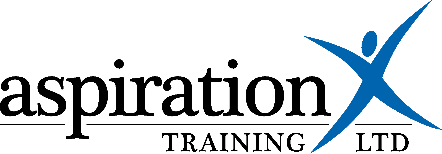 Overall purpose & Scope of roleResponsible for the pastoral support and delivery of outstanding teaching and learning for learners. Ensuring as many learners achieve their Functional Skills qualifications as possible and supporting additional learning needs using a range of teaching and coaching methods embracing digital technology.  Key dutiesPeople:Work in partnership with Vocational Coaches to support effective delivery to learnersEnsure own CPD and professional competency is maintainedStrive to maintain positive working relationships across the teamMaintain a flexible approach to support your team and the wider businessQuality & Compliance:Ensure all learners in your team have completed the diagnostic assessments to gain an understanding of both Functional Skills and SEN needs. Carry out the diagnostics where appropriate. Manage a caseload of SEN and Functional Skills learners to ensure they have the appropriate support to complete all qualifications.Research and make use of special facilities and/or equipment to remove barriers to learning and fully utilise tools such as Do-it-Profiler and BKSB.Undertake exam invigilation, in-line with company policy, and ensure special measures are implemented for eligible learners with ALS ensuring awarding body compliance Support learners to achieve their qualifications in accordance with agreed targets and timescales.  Deliver high quality teaching, coaching, assessing through blended learning to verifying skills, knowledge and competence of learnersBe accountable for the accurate tracking and reporting of learner progress against plan using digital portfolio Conduct timely progress reviews with all learner in your caseload in line with delivery model and stakeholder requirements Manage and maintain quality and compliance report statistics to the targets set for acceptable levels Access management reporting systems to self-serve on other relevant and compliance measures.  Keep up to date with and adhere to company, policies and procedures at all timesDemonstrate a commitment to safeguarding. Playing your part to protect colleagues and learners against all types of bullying, radicalisation or abuseTake responsibility for the protection of data in line with policies and proceduresStakeholders:Work with Curriculum Managers to develop a wide range of resources to support learners with ALS and Functional Skills needs.Provide high levels of customer service to learners and employers at all timesEncourage and motivate learners to achieve targetsProvide relevant information, advice and guidance in order to support learner progressionSupport internal stakeholders with accurate forecasting of learner activity and providing information and documents as required  Actively participate with external stakeholders such as audit reviews or quality inspections Promote a positive and professional image of the company and all of the services it delivers through excellent customer serviceTo demonstrate and uphold the company values, creating a great place to work for allGrowth:Ensure funding is maximised for supporting learners via ALSActivity promote additional services to employers and learnersWork to maintain a full caseload, managing learners to complete their learning on time  Contribute positively to growth of the business by controlling costsJob TitleSkills CoachReporting toSector ManagerKnowledge, skills and behaviours required for the role:Knowledge, skills and behaviours required for the role:CriteriaIndicatorsKnowledge & Desirable ExperienceExperience teaching and/or supporting NEET learnersUnderstanding of complex safeguarding needs Working knowledge of supporting ALS and Functional Skills learners Experience in developing lesson plans, content and curriculum to deliver training with a focus on Functional Skills and addressing additional learning needsExperience in working with learners with mental ill health and or Special Education Needs and DisabilitiesDesirable QualificationsLevel 4 Certificate in Supporting the Learning of Learners with Special Educational Needs and Disability (SEND)Level 4 Certificate in Education and Training (or equivalent)Level 4 Information, Advice and GuidenceFull driving licence (mandatory) Relevant teaching qualificationLevel 2 English and mathsSkillsCounselling & Information, Advice and GuidanceOrganisational skills and a sound attention to detail Competent in the use and purpose of technology with strong IT skills in Microsoft office, learner management systems and Virtual learning environmentsExcellent written, verbal and communicationExcellent numeracyAbility to manage targets and deadlines Positive influencingBehavioursPositive and engaging Inclusive and supportive Innovative and solution orientated Committed to high levels of customer service Self-motivated and goal orientated Enthusiastic and flexible team player with high expectations of self and others Seeks ways of continuous improvement Diligent approach to compliance